Instructions on the use of this document:1) Use, and complete, this document on a laptop computer while the work is proceeding.  When operating in a cleanroom, use a cleanroom compatible laptop.  This procedure must be available at all times during the alignment process.  In addition, all of the applicable documents must also be available for reference during the procedure from the laptop computer.2) Use this alignment procedure as a check list for preparation and during the alignment; as each step is completed, enter the name of the person completing the work (or approving or checking the step), as well as the date and any comments or notes.  In particular, note any discrepancies or deviations and augment with any missing definition.  ALL NOTES MUST BE RECORDED IN THE COMPLETED VERSION OF THIS DOCUMENT (NOT IN OTHER NOTEBOOKS OR FILES).  If the additional notes are too cumbersome to include within the body of this completed procedure, then electronically attach them to the completed procedure.3) Once completed, file the document in the LIGO Document Control Center (DCC) as the next highest version of the procedure and add a note that this is a completed/finished procedure.4) File any significant notes or data from the completed procedure in the electronic logbook (such as any deviations); as a minimum note in the electronic logbook that the alignment was completed in accordance with this procedure (cite document number and revision).Contents1	SCOPE	32	APPLICABLE DOCUMENTS	33	COORDINATE SYSTEMS/REFERENCES	43.1	BSC Chamber	43.2	Mechanical Test Stand	44	PREREQUISITES FOR CARTRIDGE ALIGNMENT	45	REQUIRED EQUIPMENT LIST	56	PROCEDURE FOR CARTRIDGE ASSEMBLY ALLIGNMENT	56.1	Cartridge set-up	86.1.1	Check optics table level on the BSC mechanical test stand	86.1.2	Approximately align the Cartridge Assembly elements with the templates	86.2	L1 ETMy	86.2.1	Setup the ETM Retro-reflector Assembly	86.2.2	Setup Total Station and Laser Autocollimator	106.2.3	Set the ETM longitudinal position	106.2.4	Set the ETM horizontal position	116.2.5	Coarse Align the ETM Yaw	116.2.6	Iterate/re-Check	126.2.7	Check the ETM vertical position	126.2.8	Fine Align the ETM Yaw	136.2.9	Align the ETM pitch	136.2.10	Check the CP to ETMy Gap	146.3	Transmission Monitor Assembly (Transmon)	146.3.1	Set up Total Station for Transmon Alignment	146.3.2	Install Transmon Alignment Targets	156.3.3	Align the Transmon Horizontal/Vertical Position	156.3.4	Align the Transmon Pitch/Yaw	166.3.5	Iterate/re-check	167	ALIGN THE CARTRIDGE ASSEMBLY IN THE BSC CHAMBER (IN SITU)	167.1	In-Chamber Alignment	177.1.1	Level the Optics Table and set its vertical position	177.1.2	Setup the Total Station and Laser Autocollimator	177.1.3	Measure Axial Position Error of ETMy	187.1.4	Measure Lateral Position Error of ETMy	197.1.5	Measure Vertical Position Error of ETMy	197.1.6	Measure Pitch & Yaw Errors	207.1.7	Translate Cartridge with HEPI to Correct Axial, Lateral, Vertical and Yaw Errors	207.1.8	Correct Pitch Error	217.1.9	Fine Pitch & Yaw Error Correction	218	Align Arm Cavity Baffle (ACB) Assembly	229	Align Pcal Periscope Assembly	22SCOPEThe scope of this procedure is alignment of the optical elements of the LBSC5 chamber, which includes alignment of the following optical elements:L1 ETMy (part of the quad suspension assembly, D0901346)Arm Cavity Baffle (ACB; D0901376)Transmission Monitoring Assembly (D0901880)This procedure starts with the preliminary alignment of the optical payload elements of the LBSC5 chamber in the “cartridge assembly” and then proceeds to the alignment of these same optical payload elements within the LBSC5 chamber.  The “cartridge assembly” is comprised of the BSC ISI system with all of the payload elements (which are capable of fitting onto the test stand) integrated onto the optics table and the stage 0 structure of the BSC-ISI.  The cartridge assembly is integrated and aligned while on the BSC mechanical test stand.  The cartridge is then lifted, flown to the chamber and lowered into position onto the BSC support tubes.This procedure does not cover the procedures for installing assemblies onto the BSC-ISI platform or for balancing and leveling the BSC-ISI optics table; these procedures are defined in separate documentation.This procedure does not cover internal alignment of the Transmission Monitoring Assembly (Transmon) components with respect to each other or to the Transmon structure.  This procedure is limited to aligning the Transmon Assembly with respect to the BSC5 cartridge. APPLICABLE DOCUMENTSListed below are all of the applicable and referenced documents for the initial alignment procedures. This list gives the latest revisions of the documents; within the alignment steps, only the document number (and not the revision) is quoted.
COORDINATE SYSTEMS/REFERENCESBSC ChamberThe local BSC chamber coordinate system origin is the point where the horizontal, cylindrical axes of the main access portals meet.  The local BSC chamber coordinate system axes are aligned to the local gravity vector.  Z is vertical (+Z is up). X and Y are both horizontal and approximately aligned to the global coordinate axes (as defined in T980044).  The local BSC chamber coordinate system origin is nominally located 65.421 in [1661.7 mm] below the BSC-ISI optics table surface.Mechanical Test StandThe local mechanical test stand coordinate system origin is located 65.421 in [1661.7 mm] below the BSC-ISI optics table surface and centered between the row of mounting holes which interface to the BSC-ISI stage-0 structure (and represent the support tubes installed into the BSC chambers).  The local mechanical test stand coordinate system axes are aligned to the local gravity vector.  Z is vertical (+Z is up).  X and Y are both horizontal and approximately aligned to the global coordinate axes.PREREQUISITES FOR CARTRIDGE ALIGNMENTThe BSC mechanical test stand must be set so that the interface plane with the BSC-ISI stage 0 is horizontalThe features of the BSC mechanical test stand which interface to the BSC-ISI platform shall be used to establish a centerline and two offset lines with alignment monuments/references in the floor, as depicted in the D1200076 (see also )An appropriate clean room should be installed over the test stand (see )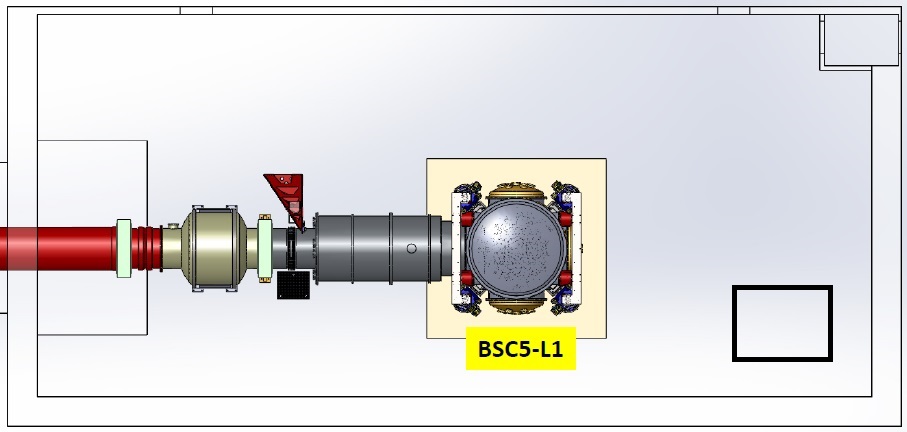 Figure 1: Test Stand location within the Y-End Station VEAThe BSC-ISI must be placed, and bolted, to the test stand, offset from the center of the test stand by -179.0 mm in the y-direction.  This allows the TMSy to be integrated into the cartridge assembly while on the test standAll payload assemblies must be acceptance tested (to the extent possible and planned) prior to integration into the cartridge assemblyThe ETMy suspension must be capable of being electronically damped while on the test stand and later when in the chamberAll IAS operations on the cartridge assembly are to be made with the BSC ISI in its locked mode. Verify that the ISI is lockedcompleted, approved or checked by: 
date: 
comments (optional): REQUIRED EQUIPMENT LISTTotal station (either a Sokkia Set2BII or a Sokkia SetX1 modified per T1100318) with tripod standLaser autocollimator (Newport LDS Vector and LDS1000 controller)Optical level (Sokkia B2o AutoLevel with micrometer option, or equivalent) with tripod standPrecision bubble levelOptical Transit Square (Brunson model 75-H) with standMechanical locating templates for ETMY suspension and TMS assembly (D1101050 -5 through -8, cleaned to Class B per E0900047 and E960022)Precision pushers (D060052, cleaned to Class B per E0900047 and E960022)Mover assemblies (D1100018, cleaned to Class B per E0900047 and E960022)Retro reflector assembly (D1101340, cleaned to Class B per E0900047 and E960022)Depth Gauge with plastic probe tip (and sufficient range to measure the distance from the optic to the retro-reflector)BSC table height target (D1101611).Various optical or tripod standsPROCEDURE FOR CARTRIDGE ASSEMBLY ALLIGNMENTThe reference monuments for the cartridge assembly on the test stand are given in D1200076, and in Figure 2, for convenience.The LBSC5 cartridge assembly is depicted in Figure 3.  The major optics assemblies integrated into the LBSC5 cartridge are the Y End Test Mass (ETMy) and End Reaction Mass (ERMy), both parts of the suspension assembly (D0901346).  The Arm Cavity Baffle which is destined for the LBSC5 chamber is not part of the cartridge assembly as it interferes with the test stand. It will be installed separately.The positions and Lines Of Sight (LOS) for the LBSC5 cartridge assembly alignment are depicted in Figure 4.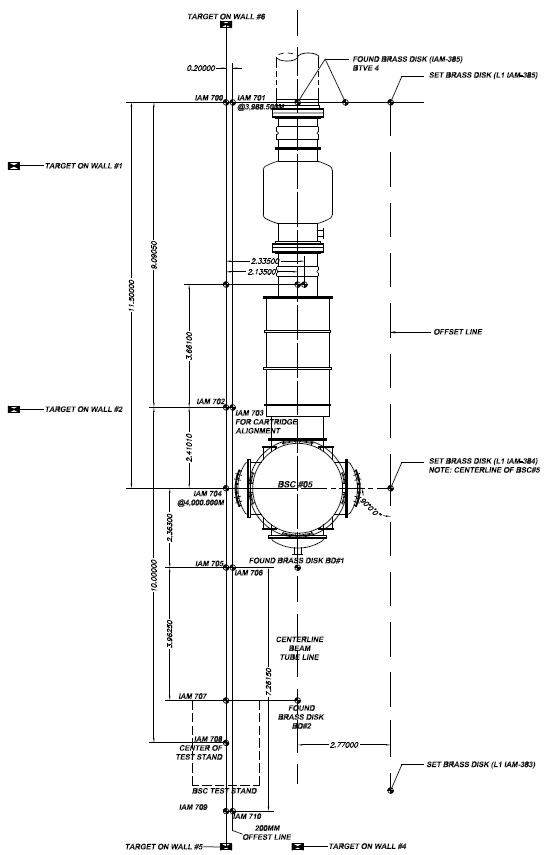 Figure 2: Monument Layout for Y-End Station, inc. Test Stand (from E1100374)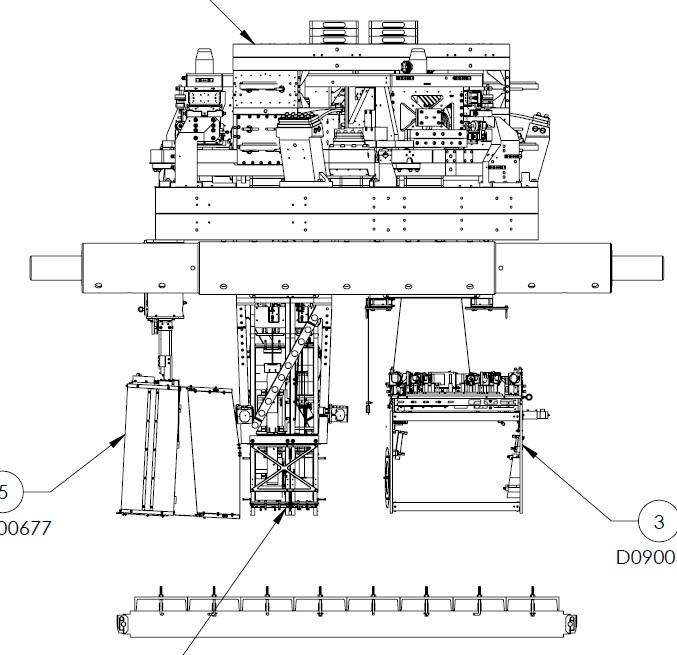 Figure 3: The LBSC5 cartridge assembly (from D0900506)The Arm Cavity Baffle (ACB, D0901576) will not be a part of the cartridge assembly since it interferes with the test stand.Cartridge set-upCheck optics table level on the BSC mechanical test standDatum: Local gravityEquipment: Optical level on tall tripod and targets on invar rods suspended from the optics tableAccuracy: ±100 microrad (0.1 mm differential height)Procedure: Attach 3 invar rods with targets to the table (equal lengths sufficient to be seen by optical level on tripod).  Position the rods so that all 3 can be observed from a single optical level positionPlace optical level on a tall tripod and sight the relative difference in target heights to determine tip and tilt of optics tableAdjust ISI trim/balance mass per E0900357 (v20, section 1.84)Record table levelness:Approximately align the Cartridge Assembly elements with the templatesDatum: Bolt holes in optical table per D1101260Equipment: Alignment templates (D1101050).  Each suspension has two sets of templates.  Either set may be used but not both	ETMY Suspension: Use either D1101050-17 or D1101050-18	Transmission Monitoring Suspension: Use either D1101050-23 or D1101050-24Accuracy: Clearance in bolt holesProcedure: Install D1101050-17 or D1101050-18 template per D1101260Install D1101050-23 or D1101050-24 template per D1101260If needed, install precision pushers (D060052) per T080230 adjacent to ETM structures opposite of the templatesPush ETM and Transmon structures to contact the templates per T080230Lock down suspension structuresRemove all templatesL1 ETMySetup the ETM Retro-reflector AssemblyDatum: Optical axis of the test massEquipment: Retro-reflector assembly (D1101340), depth gauge with plastic contactNote: This is the old retro-reflector assy; need D# for new assyAccuracy: ± 0.2 mmProcedure: Attach the retro-reflector assembly to the quad structure in front of the ETM HR faceUse the depth gauge to measure the offset distance from the retro-reflector assembly reference plate (square plate behind corner cube retro-reflector) to the ETM HR face.  Do this on the right and left side of the plate and average two values to get the offset distance.Take care to clean the depth gauge, especially the contact feature.  Contact the optic either on the outer perimeter of the HR face where there is no First Contact ™ film or in the interior but only on the First Contact™ film and be sure to contact very gently.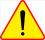 Record the Offset (Y-distance)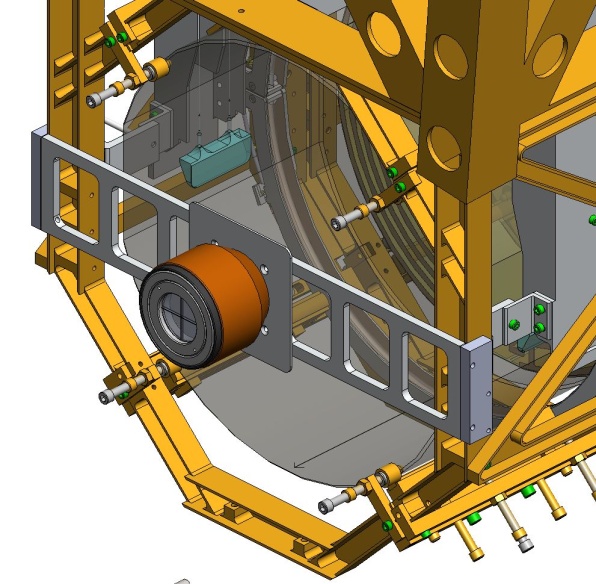 Figure 6: Retro-reflector Assembly attached to Quad Suspension StructureSetup Total Station and Laser Autocollimator Datum: Monuments IAM 703 and IAM 710 – axis 200 mm shifted from the centerline; Height target is placed on the precision length rod (D1101611) to set target to optic height below the optics tableEquipment: Sokkia SET1X total station, Newport Laser Autocollimator (mounted on top of Total Station), height target (D1101611) Accuracy: ±1 mm, ±40 microradians rss, alignment reference transfer (see T1000230-v6, section 17)Procedure:Set the SET1X to approximately 973 mm above the floorSet the SET1X on IAM 703 and sight IAM 710 to define zero yaw angleAttach the height target to the optics table on a hole which is set back from the edge of the table toward the total station about the same amount as the front (HR) face of the ETMy opticSet the SET1X pitch up at 18.8 microradians (0° 0’ 4”); this is a SET1X reading of 89° 59’ 56”Yaw the total station to sight the height target and adjust total station height to match the height target.  The total station is now at a height such that its projected beam centerline should intersect the center of the HR face of the ETM (i.e. -80 mm Z)Set the ETM longitudinal positionDatum: SET1X EDM, Retro-reflector and offsets to the HR face (determined in section 6.2.1)Equipment: Sokkia SET1X Total station, retro-reflectorAccuracy: ±3 mmProcedure: Use the SET1X EDM to set the ETM position to L = 9468.1 mm (remember to account for the offset distance)Lock-down the optics and masses, of both suspension chains, with the earthquake stops according to the SUS procedureMeasure the ETMy longitudinal position (accounting for the offset)If the error in position is greater than ±3 mm, then use the use the “mover assemblies” (D1100018) and “pusher assemblies” (D060052) to shift the longitudinal position of the quad structure as neededRecord the final positionSet the ETM horizontal positionDatum: Optical axis as established by the total stationEquipment: Sokkia SET1X total station, pusher assembly (D060052), mover assembly (D1100018)Accuracy: ±1 mmProcedure:With the SET1X at a 4” elevation angle, sight the left edge of the optic.  Record the yaw angle (left optic edge = 360° – angle sighted)Sight the right edge of the optic.  Record the yaw angle (right optic edge = angle sighted)Calculate the Center Error Distance (formula given in table below)Use the “mover assemblies” (D1100018) and “pusher assemblies” (D060052) to shift the lateral position of the quad structure as needed, so that the retro-reflector center is centered in the theodolite (Total Station)Coarse Align the ETM YawDatum: Optical axis as established by the total stationEquipment: Laser autocollimator mounted on top of the Total StationAccuracy: ±1 milliradians goal (limited by the repeatability in the pusher and clamping method)Procedure: Use yaw bias commands to the SUS reaction chain (so as not to be confused with reaction chain reflected beams)Insure that the optics and masses, of the main suspension chain, are free (not clamped or on the mechanical or earthquake stops)Use the laser autocollimator to measure the TM optic yaw angleUse the pusher assemblies to reduce the yaw angle to as close to zero as possible (< 1 mrad), using the SUS procedures.  Note that the optics and masses should be clamped before attempting to move the Suspension frame/assembly on the optics table.Record residual yaw errorIterate/re-CheckDatum: Local gravity, optical axis as established by the total stationEquipment: Optical level on tall tripod and targets on invar rods suspended from the optics table, total stationAccuracy:levelness:  ±100 microrad (0.1 mm differential height)lateral position: ±1 mmlongitudinal position: ±3 mmyaw: ±1 milliradiansProcedure: Re-check table levelRe-check the lateral & longitudinal position and yaw and iterate until all are within required accuracy (coarse accuracy for the yaw)Remove the retro-reflector and mount assembly from the ETMOnce this step has been completed, the ETM “frame” has been set; all further adjustments to the ETM are on the suspension chains.Check the ETM vertical positionDatum: Optical axis as established by the total stationEquipment: Sokkia SET1X Total StationAccuracy: ±1 mmProcedure:With the SET1X at zero yaw angle, sight the bottom edge of the optic.  Record the pitch angle (bottom optic edge = angle sighted - 89° 59’ 56”)Sight the top edge of the optic.  Record the pitch angle (top optic edge = 89° 59’ 56” – angle sighted)Calculate the Center Error Distance (formula given in table below)The optic height was set during the SUS assembly and should be correct.  However, if it is out of tolerance, then use the SUS procedures to adjust the test mass height until it is within the required accuracyFine Align the ETM YawDatum: Optical axis as established by the total stationEquipment: Laser autocollimatorAccuracy: ±100 microradians (limited by air buffeting in the test stand/cleanroom environment)Procedure: Use yaw bias commands to the SUS reaction chain (so as not to be confused with reaction chain reflected beams)Insure that the optics and masses, of the main suspension chain, is free (not clamped or on mechanical or earthquake stops)Then use the top blade adjusters to reduce the residual error further, using the SUS proceduresRecord the yaw errorAlign the ETM pitchDatum: Optical axis as established by the total stationEquipment: Total stationAccuracy: ±100 microradians (limited by air buffeting in the test stand/cleanroom environment)Procedure: Use yaw bias commands to the SUS reaction chain (so as not to be confused with reaction chain reflected beams)Set the total station pitch to 18.8 microradians (0’ 4”) UP. Using the LAC, measure the pitch errorIf the pitch error is < 100 microradians, record and re-adhere First Contact™ using fresh/wet First Contact™ and the procedure in E1000079If > 100 microradians, then adjust the upper intermediate mass pitch balance per SUS proceduresCheck the CP to ETMy GapDatum: The ETMy AR face and the opposing face of the CPEquipment: Keyance System and Laser AutocollimatorAccuracy: ±0.25 mm average/center distance, and ±1.47 milliradians parallelism (corresponding to ±0.238 mm over the diameter of the optic)N.B.: The gap spec is driven by the EQ stops on the ERM (see T080128).  The parallelism spec is driven by a combination of the EQ stops (since the parallelism will affect the gap spacing) and the avoidance of back reflections.  The EQ stops mandate a gap setting tolerance of ±0.25mm, which leads to a parallelism spec of ±1.47 mrad.  Back reflection avoidance is not an issue for the ERM (per T1200452).  It must be noted though that the parallelism will affect the gap.  What this means is that if both the gap and parallelism are at the edge of tolerance, there will be spots between the ETM and ERM that are out of spec.  Therefore both gap and parallelism should be adjusted as close to their targets as possible, not just “good enough.”  For a step-by-step guide to performing this portion of the alignment see E1200824.Procedure: Measure & record the gap distance between the ETMy AR face and the opposing face of the ERMy with the Keyance System.  This should be done as close to the center of the ETMy as possibleIf the gap is not within the allowed tolerance of the nominal 5 mm, then adjust per SUS proceduresMeasure the parallelism between the surfaces and if not within the allowed tolerance, then adjust per SUS proceduresRecord the final gap parametersTransmission Monitor Assembly (Transmon)Set up Total Station for Transmon AlignmentDatum: Optical axis (yaw and pitch) defined by the ETMy; Height defined by the height target (D1101611); lateral position defined by monument IAM 703Equipment: Sokkia SET1X total station, height target (D1101611) Accuracy: ± 1mm Procedure:Set up the SET1X total station directly above the IAM 703 monumentAttach the height target to the optics table on a hole near the table edge toward the IRLACPeel back (or remove) the First Contact™ coating on the HR face of the ETM so that the center of the optic is exposedBack-off the EQ stops so that the ETM is freeEngage ETM damping controlsWith the SET1X at 0° yaw angle, pitch it up by 0° 0’ 4” (SET1X reading of 89° 59’ 56”). The SET1X is now on the optical axis and can be sighted through the ETMy into the TMSy telescopeYaw the SET1X to sight the height target and adjust height to match target height.  The SET1X is now at a height so that its retro-reflected beam will intersect the center of the test mass (i.e. -80 mm Z)Sight monument IAM 710 and zero the SET1X yaw referenceInstall Transmon Alignment TargetsDatum: Optical axis as established by the SET1XEquipment: Transmon alignment targets (D1200252)Accuracy: ±1 mmProcedure:Lightly lock Transmon suspensionInstall the large Transmon alignment target in the entrance aperture of the Transmon telescopeInstall the small Transmon alignment target in the exit aperture of the Transmon telescope (small hole in the table between the two periscope mirrors)Align the Transmon Horizontal/Vertical PositionDatum: Optical axis as established by the SET1XEquipment: Sokkia SET1X total station, pusher assembly (D060052), mover assembly (D1100018)Accuracy: ±6 mmProcedure: Sight the large alignment target mounted in the input aperture of the Transmon telescopeAdjust the Transmon horizontal and vertical position until the target crosshair is in line with the SET1XRecord angles to sight target crosshair with SET1X (residual position error)Align the Transmon Pitch/YawDatum: Optical axis as established by the SET1XEquipment: Sokkia SET1X total station, pusher assembly (D060052), mover assembly (D1100018).Accuracy: ±100 microradiansProcedure: Sight the small alignment target mounted in the output aperture of the Transmon telescopeAdjust the Transmon pitch and yaw until the target crosshair is in line with the SET1XRecord angles to sight target crosshair with SET1X (residual angle error)N.B.: An adjustment to the TMSy pitch/yaw was made after the 1st round of measurements; the results of this adjustment were not reported so are not recorded here.  This document will be updated should those numbers be reported.Iterate/re-checkDatum: Optical axis as established by the SET1XEquipment: Sokkia SET1X total stationAccuracy:vertical position: ±6 mmhorizontal position: ±6 mmyaw: ±100 microradianspitch: ±100 microradiansProcedure: Repeat steps 6.3.3 and 6.3.4 until both crosshairs are in line with the SET1XRemove the Transmon alignment targets from the Transmon assemblyALIGN THE CARTRIDGE ASSEMBLY IN THE BSC CHAMBER (IN SITU)Once in the chamber, IAS must align:the ETMy optic in {x,y,z, yaw} by moving the entire cartridge assembly with HEPI as a rigid bodythe ETMy optic in pitch, by adjusting the suspensionthe ETMy Arm Cavity BaffleIn-Chamber AlignmentLevel the Optics Table and set its vertical positionDatum: Local gravity, BSC-ISI capacitive position sensorsEquipment: Optical Level, 3 metering rods, BSC-ISI capacitive position sensors.Accuracy: ±100 microradians (0.1 mm differential height)Procedure: Make sure all payload and balance/ballast weight is on the BSC-ISI AssemblyAttach 3 metering rods onto the Optics Table so that all 3 can be viewed from a single Optical Level position, on a tall tripod, through the open BSC door.Check the Optics Table levelness optically before unlocking BSC-ISI.Check the height of the Optics Table by referencing elevation mark #2 with the Optical LevelIf needed, adjust the table to be level using HEPI static adjustment per procedure E040011, “HEPI Assembly and Installation Procedures”Unlock the BSC-ISI and compare the capacitive position sensors offset values to the offsets measured on the cartridge test stand. If necessary, adjust the balance mass to get the same capacitive position sensor offsets as achieved on the test stand.Confirm the Optics Table levelness (again) with the Optical LevelSetup the Total Station and Laser AutocollimatorDatum: Monuments TBD, TBD, IAM 709 (as defined in E1100374) – axis 200 mm shifted in the -X direction from the Y centerlineElevation mark #3Equipment: Total Station; Newport Electronic Visible Laser Autocollimator (LAC); Initial Alignment Tooling Stand (D980429 through D980434); Brunson Optical Square; Metering Rods/Targets; 8” diameter Flat Mirror on a Newport Gimbal Mount and Tripod.Accuracy: ±1 mm, ±40 microradians rss, alignment reference transfer (see T1000230-v6, section 17)Procedure:Remove the LA-1D Spool (on the Y-manifold adjacent to the LGV10 Gate Valve) per procedure M1000357, “Spool Manifold Removal Procedure”Set the Initial Alignment Tooling Stand in the space vacated by the Spool, over monument IAM EX-T2Setup the Brunson Optical Square Set the Brunson directly over monument TBDSight elevation mark #3 and set the height to +72.9 (local coordinate system)Sight monument IAM 709 to get alignment parallel to the X global axisSet up the Sokkia SET1X total stationSetup the SET1X on the Initial Alignment Tooling Stand at approximately 1810 mm above the floor directly over TBDMount the LAC to the top of the Total StationSight elevation mark #3 and set the SET1X/LAC height to -80.1 mm (local coordinate system)Setup the large Flat Mirror with gimbal mount/tripod with an unobstructed view of, and a few meters from, the SET1X/LACBore sight the SET1X and LAC using the Flat MirrorSet the SET1X to be square to the Brunson Optical Square using the LACZero the yaw reference on the SET1XYaw the SET1X precisely -90° 0’ 0” (SET1X reading of 270° 0’ 0”)Pitch the Total Station 18.8 microradians (0° 0’ 4”) up.  The Total Station is now pointing to the desired location of the center of the ETMy HR faceMeasure Axial Position Error of ETMyDatum: Monument TBDEquipment: Retro-Reflector Assembly (D1101340), Total Station, Depth GaugeAccuracy: ±3 mmProcedure: Mount the Retro-Reflector Assembly to the ETMy Suspension Assembly structureMeasure the distance from the Retro-Reflector reference plane to the ETMy HR face using a depth gauge
Take care to clean the measurement tool, especially the contact feature, (b) contact the optic either on the outer perimeter of the HR face where there is no First Contact ™ film or in the interior but only on the First Contact™ film and (c) contact very gently.Record the depth gauge measurement as well as the Retro-Reflector (corner cube) offset constant:Do not remove or adjust the Retro-Reflector or the mount until after the last Electronic Distance Measurement (EDM) has been completed with the Total Station.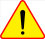 Use Total Station EDM to measure the axial (X) position of the ETMy HR face (remember to account for the offset distance from the retro-reflector to the optic HR face). Record the distance (desired distance is L = 5538.6 mm):Measure Lateral Position Error of ETMyDatum: Y-Arm Axis derived from TBDEquipment: Total StationAccuracy: ±1 mmProcedure: With the Total Station at a 2” elevation angle, sight the left edge of the optic.  Record the yaw angle (left optic edge = 270° – angle sighted).Sight the right edge of the optic.  Record the yaw angle (right optic edge = angle sighted - 270°).Calculate the lateral Center Error Distance (formula in table below)Measure Vertical Position Error of ETMyDatum: Y-Arm Axis derived from TBDEquipment: Total StationAccuracy: ±1 mmProcedure: With the Total Station at zero yaw angle, sight the bottom edge of the optic.  Record the pitch angle (bottom optic edge = angle sighted - 89° 59’ 56”).Sight the top edge of the optic.  Record the pitch angle (top optic edge = 89° 59’ 56” – angle sighted).Calculate the Center Error Distance (formula given in table below)N.B.: The vertical error listed under Trial 3 in the table above was not measured with the above procedure (the total station height had been changed for other measurements).  This vertical error was measured by sighting scales attached to the ISI table to monitor the height adjustment.Measure Pitch & Yaw ErrorsDatum: Optical axis as established by the total stationEquipment: Newport Electronic, Visible Laser Autocollimator (LAC)Accuracy: ±50 microradians yaw goal, ±50 microradians pitch goalProcedure: Insure that the optics and masses, of the main suspension chain, are free (not ‘clamped’ or on the mechanical stops or earthquake stops)Use the Laser Autocollimator to measure the TM optic yaw angle.  All personnel should exit the chamber, purge air flow should be off or minimized, and electronic damping should be active for the suspension.  If necessary, use a low pass filtering amplifier and display the pitch and yaw on an oscilloscope with trace persistence and cursors to get the average anglesRecord the pitch and yaw errors:Translate Cartridge with HEPI to Correct Axial, Lateral, Vertical and Yaw ErrorsDatum: Optical axis as established by the total stationEquipment: HEPI static adjusters, Total Station, Retro-Reflector Assembly, Newport Electronic Visible Laser AutocollimatorAccuracy: ±50 microradians yaw with HEPI, ±1 mm transverse, ±1 mm vertical, ±3 mm axialProcedure: Use the HEPI static adjustment procedure (per procedure E040011, “HEPI Assembly and Installation Procedures”) to correct the axial, lateral, vertical and yaw errors until the residual errors are within the allowed tolerance.After, or during, HEPI adjustments measure the axial, lateral, vertical and yaw errors to guide the HEPI adjustment.Correct Pitch ErrorDatum: Optical axis as established by the total stationEquipment: ETM Suspension pitch adjuster, Newport Electronic Visible Laser AutocollimatorAccuracy: ±50 microradiansProcedure: Use the Laser Autocollimator to measure the TM optic pitch angle.  All personnel should exit the chamber, purge air flow should be off or minimized, and electronic damping should be active for the suspension.  If necessary, use a low pass filtering amplifier and display the pitch and yaw on an oscilloscope with trace persistence and cursors to get the average anglesUse the TM Suspension static pitch adjustment procedure (E1000006-v20, section 5, “Quad Suspension Metal-Build Assembly Procedure”) to reduce the residual pitch errors to within the allowed toleranceRecord the residual pitch error:Fine Pitch & Yaw Error CorrectionDatum: Optical axis as established by the total stationEquipment: ETM Suspension actuation (BOSEMs), Newport Electronic Visible Laser AutocollimatorAccuracy: ±10 microradiansProcedure: Use the Laser Autocollimator to measure the TM optic pitch and yaw angles.  All personnel should exit the chamber, purge air flow should be off or minimized, and electronic damping should be active for the suspension.  If necessary, display the pitch and yaw on an oscilloscope with cursors to get the average anglesUse the TM Suspension controls interface to set pitch and yaw bias values to correct the residual errorsRecord the pitch and yaw bias values:N.B.: Not aligned by bias counts.Align Arm Cavity Baffle (ACB) AssemblyDatums: Optical axis as established by the total stationEquipment: Total station, pusher assembly (D060052).Accuracy: ±2 mmProcedure:Install and suspend the ACB from stage-0 of the ISI using procedure E1100810, “Arm Cavity Baffle Installation Procedure”Re-level table using HEPI (see section 7.1) Set up the total station as done in section 7.1.2Install the ACB Alignment Target (D1201560) into the ACB opening and secure with the provided clampsSight the top crosshair of the ACB Alignment Target (this crosshair will put the ACB in the correct position when the weight of the alignment target is removed)If both vertical and horizontal positional errors are < 2mm, then the baffle is aligned.  Otherwise, reposition using the pusher assemblies (D060052) per procedure T080230 until the positional errors are within toleranceAlign Pcal Periscope AssemblyDatum: Optical axis as established by the total stationEquipment: SET1X Total StationAccuracy:	Longitudinal: ±6 mm	Lateral: ±2 mm	Vertical: ±2 mm	Pitch: ±200 µrad	Yaw: ±200 µradProcedure:Set the total station over monument TBD as done in section 7.1.2Align the Pcal periscope assembly as described in Section 2.5 of E1300477AUTHOR(S)DATEDocument Change Notice, Release or ApprovalJason Oberling, Doug Cook, Dennis Coyne, Eric James4 Apr 2014see LIGO DCC record StatusDocument No.Document TitleE0900047LIGO Contamination Control PlanT1000230AOS Initial Alignment Requirements Final Design DocumentT080307Initial Alignment System Design Requirements DocumentT1000447Flow Chart AOS/IAS H1, H2 & L1 ETMs AlignmentD0900506aLIGO Systems, BSC5-L1 Top Level Chamber AssemblyD0901346aLIGO SUS Quad Assembly Top LevelE1100537Transmission Monitor Telescope Suspensions Final DesignD1200869aLIGO IAS LLO MonumentsT1100318Total Station modifications for stabilizing unit when Laser Autocollimator is AttachedE1100374Survey Data for LLOT080230Quad Pendulum Structure PushersM1100068BSC Door Removal and Installation ProcedureLevel0.1 mmOffset distance from the ETM HR face to the Reflecting Plane of the Retro-reflectormmRetro-reflector to HR face offset (+)mmEDM distance (+)mmSum = L (ETM longitudinal position)9465.3 mmTrial 1Trial 2Trial 3Left optic edge (A) 17.255 mrad17.288 mradmradRight optic edge (B)17.4 mrad17.356 mradmradCenter error angleE = (B-A)/272.5 microrad34 microradmicroradCenter error distanceL * E+0.69 mm+0.31 mmmmTrial 1Trial 2Trial 3ETM yaw error0.015 mrad CWmradmradTrial 1Trial 2Trial 3Bottom optic edge 
(A)18.108 mrad18.011 mradmradTop optic edge (B)17.841 mrad17.909 mradmradCenter error angleE = (B-A)/2-133.5 microrad-51 microradmicroradCenter error distanceL * E-1.26 mm-0.48 mmmmTrial 1Trial 2Trial 3ETM yaw error0.013 mrad CWmradmradInitial ETM pitch error175 microradians upFinal ETM pitch error18 microradians upGap Distance4.95 mm4.95 mmGap ParallelismPitch0.582 milliradians upGap ParallelismYaw0.873 milliradians CCWTrial 1Trial 2Trial 3Horizontal Error+0.4 mmmm mmVertical Error+1.1 mmmmmmTrial 1Trial 2Trial 3Yaw Angle-368 microradmicrorad microradPitch Angle247 microradmicroradmicroradRetro-Reflector-to-HR face distancemmRetro-Reflector (corner cube) offset constant30 mmTrial 1Trial 2Trial 3Retro-reflector to HR face distancemmmmmmEDM distancemmmmmmSum = L (ITM HR longitudinal distance to Total Station)5541.8 mm5540.2 mm5538.8 mmTrial 1Trial 2Trial 3Left optic edge (A)29.418 mrad29.472 mrad29.569 mradRight optic edge (B)29.52 mrad29.477 mrad29.389 mradCenter error angleE = (B-A)/251 microrad+2.5 microrad-90 microradCenter error distanceL * E+0.28 mm+0.01 mm-0.5 mmTrial 1Trial 2Trial 3Bottom optic edge   (A)31.004 mrad30.989 mradmradTop optic edge (B)30.209 mrad30.718 mradmradCenter error angleE = (B-A)/2-397.5 microrad-135.5 microradmicroradCenter error distanceL * E-2.2 mm-0.75 mm-0.25 mmTrial 1Trial 2Trial 3Yaw error600 microrad CW20 microrad CCWmicroradPitch error440 microrad downmicroradmicroradTrial 1Trial 2Trial 3Pitch error20 microrad upmicroradmicroradPitch biascountsYaw biascounts